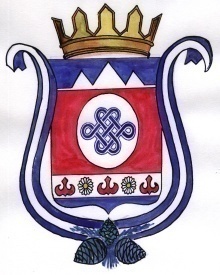 ПОСТАНОВЛЕНИЕ                                                              JОП26 августа 2020 года № 25с. КамлакОб утверждении Перечня должностей муниципальной службы администрации муниципального образования Камлакское сельское поселение, при назначении на которые граждане и при замещении которых муниципальные служащие обязаны представлять сведения о своих доходах, об имуществе и обязательствах имущественного характера, а также сведения о доходах, об имуществе и обязательствах имущественного характера своих супруги (супруга) и несовершеннолетних детейВ соответствии с требованиям пункта 4 части 1 статьи 8 Федерального закона от 25.12.2008 г. № 273- ФЗ «О противодействии коррупции», части 1 статьи 15 Федерального закона от 02.03. 2007 года №25-ФЗ «О муниципальной службе в Российской Федерации», Федерального закона от 03.12. 2012 №230-ФЗ «О контроле за соответствием лиц, замещающих государственные должности, и иных лиц их доходам»,ПОСТАНОВЛЯЮ:1.Утвердить Перечень должностей муниципальной службы администрации муниципального образования Камлакское сельское поселение, при назначении на которые граждане и при замещении которых муниципальные служащие обязаны представлять сведения о своих доходах, об имуществе и обязательствах имущественного характера, а также сведения о доходах, об имуществе и обязательствах имущественного характера своих супруги (супруга) и несовершеннолетних детей , согласно Приложению.2.Постановление главы МО Камлакское сельское поселение  № 9 от 11.03.2016 года «Об утверждении Перечня должностей муниципальной службы администрации муниципального образования Камлакское сельское поселение, при назначении на которые граждане и при замещении которых муниципальные служащие обязаны представлять сведения о своих доходах, об имуществе и обязательствах имущественного характера, а также сведения о доходах, об имуществе и обязательствах имущественного характера своих супруги (супруга) и несовершеннолетних детей» отменить.3.Ознакомить с настоящим постановлением лиц, замещающих  муниципальные должности и муниципальных служащих, включенных в прилагаемый перечень.4.Разместить настоящее постановление на официальном сайте муниципального образования Камлакское сельское поселение.5. Контроль за исполнением настоящего постановления оставляю за собой.Глава МО Камлакское сельское поселение: _____________ С.В. Соколов Перечень должностей муниципальной службы администрации муниципального образования Камлакское сельское поселение, при назначении на которые граждане и при замещении которых муниципальные служащие обязаны представлять сведения о своих доходах, об имуществе и обязательствах имущественного характера, а также сведения о доходах, об имуществе и обязательствах имущественного характера своих супруги (супруга) и несовершеннолетних детейПриложение к постановлениюГлавы администрации МО       Камлакское сельское поселениеот  26 августа 2020 г. №  25Выборная муниципальная должность Выборная муниципальная должность 1.Глава муниципального образованияДолжности муниципальной службыДолжности муниципальной службы1.Муниципальная должность категория «специалисты» - специалист 1-го разряда